Уважаемые Коллеги!Примите искренние поздравленияс   Днем физкультурника!Пусть жизнь ваша будет легкой и воздушной, как полет гимнаста, и полной чашей, как борец сумо, Пусть неудачи бегут от вас, как олимпийский чемпион последние метры до финиша, а удачи сваливаются неожиданно, как хук профессионального боксера. Пусть все успехи на вашем жизненном пути будут стремительны, как яхта, идущая по волнам, Пусть дух ваш будет крепок, как бицепс бодибилдера, а тело действует безотказно, как оружие стрелка!Хочется пожелать в этот замечательный день, чтобы чемпионскую марку вы держали всю свою жизнь, чтобы боевой дух не угасал, а победы в жизни и спорте только приумножались!Администрация ОБУ «ОСАШ»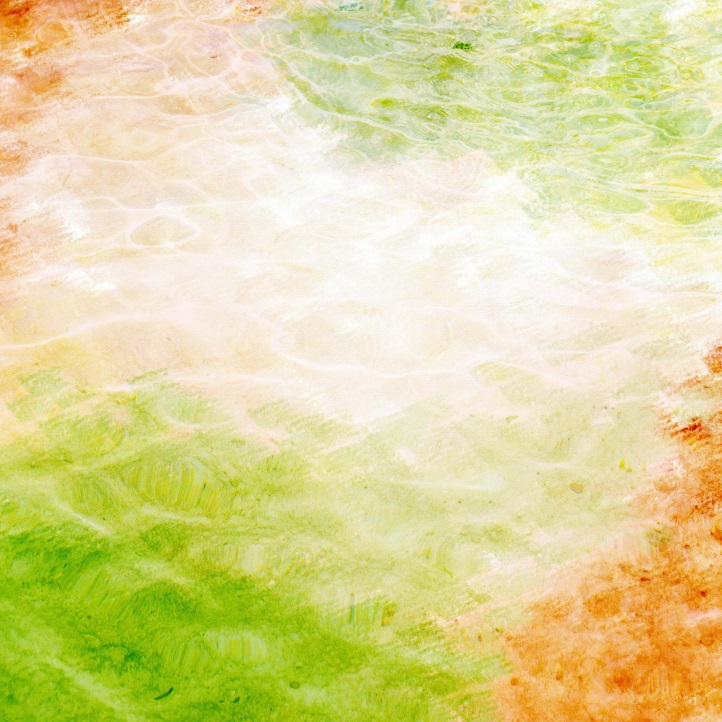 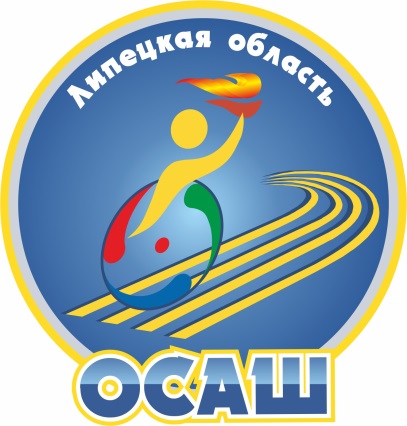 